CEVAPLAR: 1-D    2-D    3-B    4-C    5-A    6-C    7-C    8-D    9-A    10-E    
Soru 1Asitlerle ilgili aşağıdakilerden hangisi yanlıştır?A) Suda çözündüğü zaman iyonlarına ayrışır.
B) 2 mol HNO3 ile 1 mol Ba(OH)2 karıştırıldığında tam nötralleşme olur.
C) Nitrik asit Au ve Pt dışındaki tüm metallerle tepkime verir.
D) Tüm asitler, tüm metallerle tepkime verir.
E) Asitler, tüm bazlarla tepkimeye girip tuz oluşturur.

Soru 2I.    NaOH  +  HNO3 →  X  +  H2OII.   HCN  +  KOH  →  Y  +  H2OIII.  Ca  +  H3PO4   →  Z  +  H2Tepkimedeki X, Y ve Z bileşikleri ve tepkimelerle ile ilgili aşağıdaki yargılardan hangisi yanlıştır?A) Üç bileşikte tuzdur.
B) X: NaNO3, Y: KCN, Z: Ca3(PO4)2 formülüne sahiptir.
C) III. tepkime en küçük tamsayılarla denkleştirildiğinde maddelerin katsayıları sırasıyla 3, 2, 1, 3 olur.
D) Üç bileşikte suda çözünmez.
E) I. tepkimede 2 mol NaOH'ı tam nötralleştirmek için 2 mol HNO3 gerekir.

Soru 3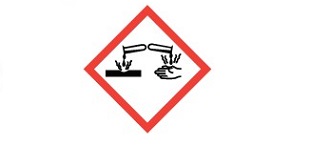 Kimyasalların ambalajlarında yer alan yukarıdaki işaretin anlamı nedir?A) Çevreye zarar veren madde
B) Aşındırıcı madde
C) Tahriş edici madde
D) Yanıcı madde
E) Radyoaktif madde

Soru 4Aşağıda bazı tepkimeler verilmiştir.I.    HCl(suda)  +  NaOH(suda) → NaCl(suda)  +  H2O(s)II.   HCl(suda)  +  NH3(suda) → NH4Cl(suda) III.  NaCl(suda)  +  AgOH(suda) → AgCl(k)  +  NaOH(suda)Verilen tepkimelerden hangileri asit-baz tepkimesidir?A) Yalnız I
B) Yalnız II
C) I ve II
D) I ve III
E) I, II ve III

Soru 5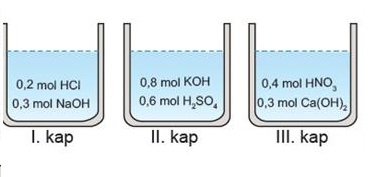 Metil oranj indikatörü asitlerle kırmızı, bazlarla sarı renk vermektedir.Öğretmeni yukarıdaki çözeltileri hazırlayıp Seda'dan bu çözeltilere metil oranj damlatmasını istiyor.Buna göre, Seda'nın kaplarda gözlemleyeceği renkler aşağıdakilerden hangisinde doğru verilmiştir?              I                        II                     III            A)   Sarı                   Kırmızı              Sarı
B)   Kırmızı              Sarı                   Kırmızı
C)   Kırmızı              Kırmızı              Sarı
D)   Sarı                   Sarı                  Kırmızı
E)   Kırmızı              Kırmızı              Kırmızı

Soru 6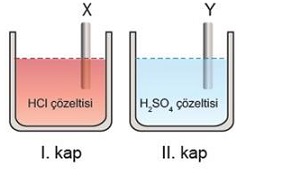 Yukarıda verilen I. ve II. kaplarda bulunan çözeltilerin içine X ve Y metalleri şekildeki gibi daldırıldığında, I. kapta H2 gazı, II. kapta SO2 gazı oluşmaktadır.Buna göreI.    X, Ca metali olabilir.II.   Y, Cu metali olabilir.III.  Y, Al metali olabilir.yargılarından hangileri doğrudur?A) Yalnız I
B) Yalnız II
C) I ve II
D) I ve III
E) I, II ve III

Soru 7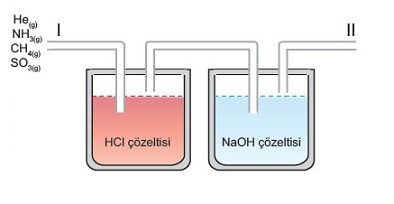 Yukarıda verilen düzenekte I. uçtan He, CH4, NH3 ve SO3 gazları gönderilerek HCl ve NaOH çözeltilerinden geçirilmektedir.Buna göre II nolu uçtan hangi gazlar tepkimeye girmeden çıkar?A) CH4 
B) He 
C) CH4 ve He
D) NH3 ve He
E) SO3 ve CH4 

Soru 8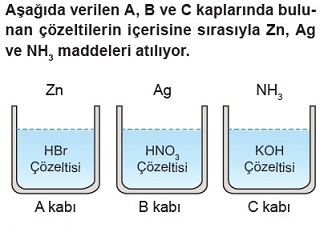 Buna göre,I.    A kabında H2 gazı çıkışı gözlenir.II.   B kabında tepkime gerçekleşmez.III. C kabında nötralleşme tepkimesi gerçekleşir.yargılarından hangileri yanlıştır?A) Yalnız I
B) Yalnız II
C) I ve II
D) II ve III
E) I, II ve III

Soru 9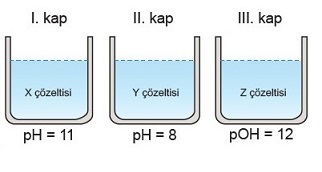 Yukarıda verilen oda sıcaklığındaki çözeltilerle ilgili;I.   I. ve III. kaplardaki çözeltiler karıştırıldığında nötralleşme tepkimesi gerçekleşir.II.  I. kapta H+ iyonu bulunmaz.III. II. kapta bulunan çözeltiye Ca metali atıldığında H2 gazı çıkışı gözlenir.yargılarından hangileri doğrudur?A) Yalnız I
B) Yalnız II
C) I ve III
D) II ve III
E) I, II ve III

Soru 10Aşağıda verilen bileşiklerden hangisinin tesir değerliği veya sulu çözeltisinin özelliği yanlıştır?         Bileşik     Tesir değerliği     Sulu Çözeltisinin ÖzelliğiA)   H2SO4                2                      Asit
B)   Ca(OH)2              2                     Baz
C)   HCOOH             1                       Asit
D)   KOH                   1                      Baz
E)   NH3                    1                      Asit

